		Poznań, dnia 04 listopada 2022 r.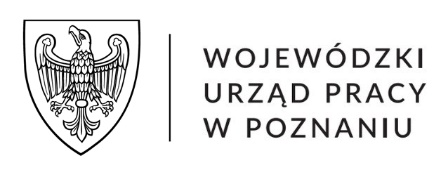 WUPIII/4/0724/107/2022INFORMACJA O WYBORZE NAJKORZYSTNIEJSZEJ OFERTYDotyczy postępowania o zamówienie publiczne w trybie zapytania ofertowego na sukcesywną dostawę prasy codziennej, prasy specjalistycznej oraz prenumeraty czasopism dla Wojewódzkiego Urzędu Pracy w Poznaniu oraz Oddziałów Zamiejscowych w Koninie, Kaliszu, Lesznie i Pile w 2023 r. Zamawiający – Wojewódzki Urząd Pracy w Poznaniu, działając na podstawie 
rozdz. XII ust. 10 Zapytania ofertowego informuje, że w wyniku rozstrzygnięcia przedmiotowego postępowania, jako najkorzystniejszą wybrano ofertę nr 1 Wykonawcy: GARMOND PRESS Sp. z o.o.ul. Lubicz 3 31-034 Krakówz ceną brutto: 40 699,11 zł	Uzasadnienie: oferta jest prawidłowa, zawiera wymagane dokumenty i otrzymała łącznie 100 pkt w kryterium cena oferty brutto.W niniejszym postępowaniu nie złożono innych ofert.Ryszard ZaczyńskiWicedyrektorWojewódzkiego Urzędu Pracy w Poznaniu